ОБРАЗЕЦ                                                           ДО Председателя на Асоциация по ВиК на обособената територия, обслужвана от  „Кюстендилска вода“ ЕООДЗаявление за преносимост на лични данниОт ……………………………………………………………………………………………………...(име, презиме, фамилия)Постоянен адрес ……………...………………………………………………………………………ЕГН ………………………… ……………………..ЛНЧ ……..…………………………………….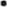 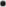 Телефон ………………………… Ел. поща ……………………………………………………На основание чл. 20, параграф 1 и 2 от Регламент (ЕС) 679/2016 искам да получа личните ми данни, които са обработвани от администратора на лични данни –  Асоциация по ВиК на обособената територия, обслужвана от  „Кюстендилска вода“ ЕООД,  адрес гр. Кюстендил, ПК – 2 500, ул. "Демокрация" 44, на основание:  чл. 6, параграф 1, буква а)                                       чл. 9, параграф 2, буква а)  чл. 6, параграф 1, буква б)                                       автоматизирано обработванеИнформацията да послужи пред администратор по лични данни: ………………………………………………………………………………………………………………………………………………………………………………………………………………………………………………………………………………………………………………………………Желая да получа исканата информация (отбелязва се в квадратчето):  на технически носител                                       ел. поща ………………………….........Адрес за кореспонденция / лице за контакт:………………………………………………………………………………………………………………………………………………………………………………………………………………………………………………………………………………………………………………………………Дата ………………                                                    Подпис …………………………..	Гр./с……………………..